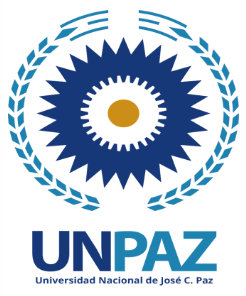 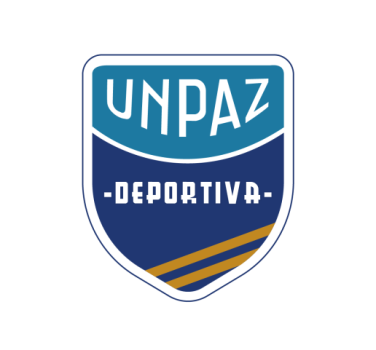 Formulario de InscripciónINFORMACION DE SALUDEn mi carácter de participante de las actividades organizadas por la Dirección de Deportes y Recreación, declaro estar plenamente capacitado/a y en óptimas condiciones de salud para participar de sus clases, entrenamientos, partidos, encuentros y torneos dentro o fuera del predio de la Universidad Nacional de José Clemente Paz, por lo cual libero a la Institución, autoridades, organizadores y docentes de cualquier responsabilidad en caso de ocurrir un problema o lesión antes, durante o después de la actividades nombradas. Asimismo, me comprometo a presentar un apto físico para la práctica de deportes expedido por un médico con carácter previo al inicio de las actividades.Declaro que todos los datos consignados en esta planilla son verídicos y me responsabilizo a actualizar la información en el caso de ser necesario.            FECHA                                                                                                       FIRMADATOS PERSONALESDATOS PERSONALESNOMBRE Y APELLIDODNIEDADFECHA DE NACIMIENTOTELEFONOMAILDIRECCIONLOCALIDADC.P.DATOS INSTITUCIONALESDATOS INSTITUCIONALESCARRERA DE GRADUACION / ÁREA DE TRABAJO / COMUNIDADDEPORTETiene algún tipo de enfermedad que necesite tratamiento Permanente?Cuál?Tiene algún tipo de alergia? La alergia se debe a?Se manifiesta …Realiza convulsiones a causa de alguna enfermedad? Cuál?Toma medicamentos de forma permanente?Cuál?Sufre patologías cardiacas o respiratorias?   Cuál?Otros problemas de salud?Cuál?